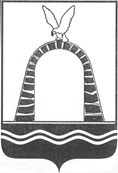 АДМИНИСТРАЦИЯ ГОРОДА БАТАЙСКАПОСТАНОВЛЕНИЕ от ______________ № _____г. Батайск О внесении изменений в постановление Администрации города Батайска от 27.11.2018 № 376В соответствии с решением Батайской городской Думы от 27.01.2021 № 103 «О внесении изменений в решение Батайской городской Думы от 28.11.2018 № 312 «О бюджете города Батайска на 2019 год и на плановый период 2020 и 2021 годов», с решением Батайской городской Думы от 16.12.2020 № 88 «О бюджете города Батайска на 2020 год и на плановый период 2021 и плановый период 2022 и 2023 годов», Администрация города Батайска постановляет:1. Внести изменения в постановление Администрации города Батайска от 27.11.2018 № 376 «Об утверждении муниципальной программы города Батайска «Развитие физической культуры и спорта»» согласно приложению, к настоящему постановлению.	2. Финансовому управлению города Батайска осуществлять финансирование муниципальной программы города Батайска «Развитие физической культуры и спорта» в пределах ассигнований, предусмотренных на указанные цели в бюджете города Батайска.	3. Настоящее постановление вступает в силу со дня его официального опубликования.	4. Настоящее постановление подлежит включению в регистр муниципальных нормативных правовых актов Ростовской области.	5. Контроль за исполнением настоящего постановления возложить на заместителя главы Администрации города Батайска по социальным вопросам Кузьменко Н.В.Глава Администрации города Батайска                                                                             Г.В. ПавлятенкоПостановление вноситотдел по физической культуре и спортуАдминистрации города БатайскаПриложение к постановлениюАдминистрации города Батайскаот__________№_____1. В приложении № 1 к постановлению Администрации города Батайска от 27.11.2018 № 376:- Паспорт муниципальной программы города Батайска «Развитие физической культуры и спорта» изложить в следующей редакции:Паспорт Муниципальной программыгорода Батайска «Развитие физической культуры и спорта»2. В приложении № 1 к постановлению Администрации города Батайска от 27.11.2018 № 376:- Паспорт подпрограммы «Развитие физической культуры и массового спорта в городе Батайск» изложить в следующей редакции:Паспортподпрограммы «Развитие физической культуры и массового спорта в городе Батайск»3. В приложении № 1 к постановлению Администрации города Батайска от 27.11.2018 № 376:Паспорт подпрограммы «Развитие инфраструктуры спорта в городе Батайск»Приложение № 3к муниципальной программегорода Батайска«Развитие физическойкультуры и спорта»РАСХОДЫбюджета на реализацию муниципальной программы города Батайска «Развитие физической культуры и спорта»Примечание.Используемые сокращения:ВР – вид расходов;ВФСК ГТО – Всероссийский физкультурно-спортивный комплекс «Готов к труду и обороне»;г. – город;ГРБС – главный распорядитель бюджетных средств;ОМ – основное мероприятие;РзПр – раздел, подраздел;ЦСР – целевая статья расходов.Приложение № 4к муниципальной программе города Батайска«Развитие физическойкультуры и спорта»РАСХОДЫна реализацию муниципальной программы города Батайска «Развитие физической культуры и спорта»Наименование муниципальной программы города Батайска –муниципальная программа города Батайска «Развитие физической культуры и спорта» (далее – муниципальная программа)Ответственный исполнитель муниципальной программы –отдел по физической культуре и спорту Администрации города Батайска (далее – отдел по ФКиС)Соисполнители муниципальной программы –Муниципальное бюджетное учреждение «Центр физкультурно-массовой работы города Батайска» (далее – МБУ «ЦФМР города Батайска»), Управление архитектуры и градостроительства города Батайска, Управление жилищно-коммунальным хозяйством города Батайска (далее – УЖКХ города Батайска)Участники муниципальной программы –Управление образования города Батайска; отдел по делам молодежи Администрации города Батайска; государственные образовательные учреждения начального профессионального образования (далее – УНПО) (по согласованию)Подпрограммы муниципальной программы –«Развитие физической культуры и массового спорта в городе Батайск»;«Развитие инфраструктуры спорта в городе Батайск»Программно-целевые инструменты муниципальной программы –отсутствуютЦель муниципальной программы –обеспечение жителей города Батайска возможностью систематически заниматься физической культурой и спортом и повышение эффективности подготовки спортсменов города БатайскаЗадачи муниципальной программы – создание условия для повышения мотивации жителей города Батайска к регулярным занятиям физической культурой и спортом и ведению здорового образа жизни;создание условий для обеспечения успешного выступления спортсменов города Батайска на крупнейших спортивных соревнованиях областного и федерального уровня и совершенствования системы подготовки спортивного резерва;создание условий для развития инфраструктуры физической культуры и спорта в городе Батайске, в том числе для лиц с ограниченными возможностями здоровья и инвалидовЦелевые показатели муниципальной программы –доля жителей города Батайска, систематически занимающихся физической культурой и спортом, в общей численности населения;уровень обеспеченности населения спортивными сооружениями исходя из единовременной пропускной способности объектов спорта, в том числе для лиц с ограниченными возможностями здоровья и инвалидовЭтапы и сроки реализации муниципальной программы –этапы реализации муниципальной программы не выделяются. Сроки реализации муниципальной программы – 2019 – 2030 годыРесурсное обеспечение муниципальной программы –Общий объем финансирования муниципальной программы составляет 83757,3 тыс. рублей, в том числе: в 2019 году – 8270,5 тыс. рублей;в 2020 году – 8250,5 тыс. рублей;в 2021 году – 8776,2 тыс. рублей;в 2022 году – 6301,2 тыс. рублей;в 2023 году – 6301,2 тыс. рублей;в 2024 году – 6551,1 тыс. рублей;в 2025 году –6551,1 тыс. рублей;в 2026 году –6551,1 тыс. рублей;в 2027 году –6551,1 тыс. рублей;в 2028 году –6551,1 тыс. рублей;в 2029 году –6551,1 тыс. рублей;в 2030 году –6551,1 тыс. рублей.по источникам финансирования:областной бюджет – 320,6 тыс. рублей, в том числе: в 2019 году – 259,6 тыс. рублей;в 2020 году – 61,0 тыс. рублей;в 2021 году – 0,0 тыс. рублей;в 2022 году – 0,0 тыс. рублей;местный бюджет – 83436,7 тыс. рублей, в том числе: в 2019 году – 8010,9 тыс. рублей;в 2020 году – 8189,5 тыс. рублей;в 2021 году – 8776,2 тыс. рублей;в 2022 году – 6301,2 тыс. рублей;в 2023 году – 6301,2 тыс. рублей;в 2024 году – 6551,1 тыс. рублей;в 2025 году –6551,1 тыс. рублей;в 2026 году –6551,1 тыс. рублей;в 2027 году –6551,1 тыс. рублей;в 2028 году –6551,1 тыс. рублей;в 2029 году –6551,1 тыс. рублей;в 2030 году –6551,1 тыс. рублей.Ожидаемые результаты реализации муниципальной программы –устойчивое развитие физической культуры и спорта в городе Батайске, что характеризуется ростом количественных показателей и качественной оценкой изменений, происходящих в сфере физической культуры и спорта;привлечение к систематическим занятиям физической культурой и спортом и приобщение к здоровому образу жизни широких масс населения, что окажет положительное влияние на улучшение качества жизни жителей города Батайска;увеличение доли граждан, занимающихся видами спорта, включенными в программу спартакиад учащихся и молодежи Ростовской области;достижение спортсменами города Батайска высоких спортивных результатов на спортивных соревнованиях различного уровня и конкурентоспособности спорта города БатайскаНаименование подпрограммы –Подпрограмма «Развитие физической культуры и массового спорта в городе Батайске» (далее также – подпрограмма 1)Исполнитель подпрограммы 1–отдел по физической культуре и спорту Администрации города Батайска (далее – отдел по ФКиС), муниципальное бюджетное учреждение «Центр физкультурно-массовой работы города Батайска»Участники подпрограммы 1–Управление образования города Батайска; отдел по делам молодежи Администрации города Батайска; УНПО (по согласованию); Программно-целевые инструменты подпрограммы 1–отсутствуют Цель подпрограммы 1–повышения мотивации жителей города Батайска к регулярным занятиям физической культурой и спортом и ведению здорового образа жизниЗадачи подпрограммы 1–совершенствование системы физического воспитания различных категорий и групп населения, в том и лиц с ограниченными возможностями здоровья; развитие студенческого спорта на базе образовательных учреждений среднего профессионального образованияЦелевые показатели подпрограммы 1–доля лиц с ограниченными возможностями здоровья и инвалидов города Батайска, систематически занимающихся физической культурой и спортом, в общей численности данной категории населения;доля учащихся и студентов города Батайска, систематически занимающихся физической культурой и спортом, в общей численности учащихся и студентов;доля населения города Батайска, занятого в экономике, занимающегося физической культурой и спортом, в общей численности населения, занятого в экономике;доля населения города Батайска, выполнившего нормативы испытаний (тестов) Всероссийского физкультурно-спортивного комплекса «Готов к труду и обороне» (ГТО), в общей численности населения, принявшего участие в выполнении нормативов испытаний (тестов) Всероссийского физкультурно-спортивного комплекса «Готов к труду и обороне» (ГТО), из них учащихся и студентовЭтапы и сроки реализации подпрограммы 1–Этапы реализации подпрограммы 1 не выделяются. Сроки реализации подпрограммы 1 – 2019 – 2030 годыРесурсное обеспечение подпрограммы 1 –общий объем финансирования подпрограммы 1 составляет 81993,1 тыс. рублей, в том числе:в 2019 году – 7981,3 тыс. рублей;в 2020 году – 7250,5 тыс. рублей;в 2021 году – 8301,2 тыс. рублей;в 2022 году – 6301,2 тыс. рублей;в 2023 году – 6301,2 тыс. рублей;в 2024 году – 6551,1 тыс. рублей;в 2025 году – 6551,1 тыс. рублей;в 2026 году – 6551,1 тыс. рублей;в 2027 году –6551,1 тыс. рублей;в 2028 году – 6551,1 тыс. рублей;в 2029 году – 6551,1 тыс. рублей;в 2030 году – 6551,1 тыс. рублей;по источникам финансирования:областной бюджет – 320,6 тыс. рублей, в том числе:в 2019 году – 259,6 тыс. рублей;в 2020 году – 61,0 тыс. рублей;в 2021 году – 0,0 тыс. рублей;в 2022 году – 0,0 тыс. рублейместный бюджет – 81672,5 тыс. рублей, в том числе: в 2019 году – 7721,7 тыс. рублей;в 2020 году – 7189,5 тыс. рублей;в 2021 году – 8301,2 тыс. рублей;в 2022 году – 6301,2 тыс. рублей;в 2023 году – 6301,2 тыс. рублей;в 2024 году – 6551,1 тыс. рублей;в 2025 году – 6551,1 тыс. рублей;в 2026 году – 6551,1 тыс. рублей;в 2027 году –6551,1 тыс. рублей;в 2028 году – 6551,1 тыс. рублей;в 2029 году – 6551,1 тыс. рублей;в 2030 году – 6551,1 тыс. рублей;Ожидаемые результаты реализации подпрограммы 1–реализация подпрограммы 1 будет способствовать созданию необходимых условий для повышения эффективности муниципальной молодежной политики в муниципальном образовании «Город Батайск», в том числе вовлечению молодежи в активную работу молодежных общественных объединений и развитие всех моделей молодежного самоуправления и позволит к 2030 году увеличить число молодежи, охваченной информационно-просветительскими мероприятиями в сфере муниципальной молодежной политики; увеличить число молодежи, участвующей в мероприятиях по поиску путей развития муниципального образования, увеличить количество молодежных информационно-просветительских проектов, направленных на формирование мотивационных установок на созидательную деятельность. Наименование подпрограммы –Подпрограмма «Развитие инфраструктуры спорта в городе Батайск» (далее также – подпрограмма 2)Исполнитель подпрограммы 2–МБУ «ЦФМР города Батайска», Управление архитектуры и градостроительства города Батайска, УЖКХ города Батайска.Участники подпрограммы 2–отсутствуютПрограммно-целевые инструменты подпрограммы 2–отсутствуют Цель подпрограммы 2–развитие инфраструктуры физической культуры и спорта в городе Батайске, в том числе для лиц с ограниченными возможностями здоровья и инвалидовЗадачи подпрограммы 2–создание условий для увеличения уровня обеспеченности спортивными сооружениями по направлениям «Массовый спорт», в том числе для лиц с ограниченными возможностями здоровья и инвалидовЦелевые показатели подпрограммы 2–единовременная пропускная способность объектов спорта, введенных в эксплуатацию в рамках подпрограммы «Развитие инфраструктуры спорта в городе Батайске» по направлению, касающемуся совершенствования условий для развития массового спорта (нарастающим итогом)Этапы и сроки реализации подпрограммы 2–Этапы реализации подпрограммы 2 не выделяются.Сроки реализации подпрограммы 2 – 2019 – 2030 годыРесурсное обеспечение подпрограммы 2 –общий объем финансирования подпрограммы 2 составляет 1764,2 тыс. рублей, в том числе:в 2019 году – 289,2 тыс. рублей;в 2020 году – 1000,0 тыс. рублей;в 2021 году – 475,0 тыс. рублей;в 2022 году – 0,0 тыс. рублей;в 2023 году – 0,0 тыс. рублей;в 2024 году – 0,0 тыс. рублей;в 2025 году – 0,0 тыс. рублей;в 2026 году – 0,0 тыс. рублей;в 2027 году – 0,0 тыс. рублей;в 2028 году – 0,0 тыс. рублей;в 2029 году – 0,0 тыс. рублей;в 2030 году – 0,0 тыс. рублей;по источникам финансирования:областной бюджет – 0,0 тыс. рублей, в том числе:в 2019 году – 0,0 тыс. рублей;в 2020 году – 0,0 тыс. рублей;в 2021 году – 0,0 тыс. рублей;в 2022 году – 0,0 тыс. рублейместный бюджет – 1764,2 тыс. рублей, в том числе: в 2019 году – 289,2 тыс. рублей;в 2020 году – 1000,0 тыс. рублей;в 2021 году – 475,0 тыс. рублей;в 2022 году –  0,0 тыс. рублей;в 2023 году – 0,0 тыс. рублей;в 2024 году – 0,0 тыс. рублей;в 2025 году – 0,0 тыс. рублей;в 2026 году – 0,0 тыс. рублей;в 2027 году – 0,0 тыс. рублей;в 2028 году – 0,0 тыс. рублей;в 2029 году –  0,0 тыс. рублей;в 2030 году – 0,0 тыс. рублей;Ожидаемые результаты реализации подпрограммы 2–модернизация инфраструктуры спорта в городе Батайске по направлениям «Массовый спорт» Начальник общего отдела Администрации города Батайска           В.С. Мирошникова№ п/пНомер и наименование подпрограммы, основного мероприятия государственной программыОтветственный исполнитель, соисполнитель, участникКод бюджетной классификации расходовКод бюджетной классификации расходовКод бюджетной классификации расходовКод бюджетной классификации расходовОбъем расходов (тыс. рублей)Объем расходов (тыс. рублей)Объем расходов (тыс. рублей)Объем расходов (тыс. рублей)Объем расходов (тыс. рублей)Объем расходов (тыс. рублей)Объем расходов (тыс. рублей)Объем расходов (тыс. рублей)Объем расходов (тыс. рублей)Объем расходов (тыс. рублей)Объем расходов (тыс. рублей)Объем расходов (тыс. рублей)Объем расходов (тыс. рублей)№ п/пНомер и наименование подпрограммы, основного мероприятия государственной программыОтветственный исполнитель, соисполнитель, участникКод бюджетной классификации расходовКод бюджетной классификации расходовКод бюджетной классификации расходовКод бюджетной классификации расходовВсегов том числе по годам реализации государственной программы в том числе по годам реализации государственной программы в том числе по годам реализации государственной программы в том числе по годам реализации государственной программы в том числе по годам реализации государственной программы в том числе по годам реализации государственной программы в том числе по годам реализации государственной программы в том числе по годам реализации государственной программы в том числе по годам реализации государственной программы в том числе по годам реализации государственной программы в том числе по годам реализации государственной программы в том числе по годам реализации государственной программы № п/пНомер и наименование подпрограммы, основного мероприятия государственной программыОтветственный исполнитель, соисполнитель, участникГРБСРзПрЦСРВРВсего20192020202120222023202420252026202720282029203012345678891011121314151617181920Муниципальная программа города Батайска «Развитие физической культуры и спорта»Отдел по физической культуре и спорту Администрации города Батайска,  МБУ «ЦФМР города Батайска», Управление архитектуры и градостроительства города Батайска83757,38270,58270,58250,58776,26301,26301,26551,16551,16551,16551,16551,16551,16551,1Подпрограмма«Развитие физической культуры и массового спорта в городе Батайск»Отдел по физической культуре и спорту Администрации города Батайска,  МБУ «ЦФМР города Батайска»,81993,1 7981,37981,37250,58301,26301,26301,26551,16551,16551,16551,16551,16551,16551,1ОМ 1.1«Организация и проведение спортивно-массовых мероприятий среди образовательных учреждений»Отдел по физической культуре и спорту Администрации города Батайска90211021310020010120560,0050,050,030,040,040,050,050,050,050,050,050,050,050,0ОМ 1.2 «Организация и проведение Чемпионатов, первенств, Кубков, турниров»Отдел по физической культуре и спорту Администрации города Батайска902110213100200101201108,7593,7593,7545,085,085,0100,0100,0100,0100,0100,0100,0100,0100,0ОМ 1.3 «Организация и проведение физкультурно-оздоровительных, спортивно-массовых мероприятий»Отдел по физической культуре и спорту Администрации города Батайска902110213100200101201170,0100,0100,070,0100,0100,0100,0100,0100,0100,0100,0100,0100,0100,0ОМ 1.4 «Организация и проведение Спартакиады микрорайонов города»Отдел по физической культуре и спорту Администрации города Батайска90211021310020010120275,025,025,00,025,025,025,025,025,025,025,025,025,025,0ОМ 1.5 «Организация и проведение Спартакиады трудовых коллективов города» (муниципальный этап Спартакиады Дона), в том числе туристический слет трудовых коллективов городаОтдел по физической культуре и спорту Администрации города Батайска90211021310020010120590,050,050,040,050,050,050,050,050,050,050,050,050,050,0ОМ 1.6 «Приобретение наградной атрибутики для награждения победителей и призеров спортивно-массовых мероприятий города» (грамоты, кубки, медали, вымпелы)Отдел по физической культуре и спорту Администрации города Батайска90211021310020010240110890,090,078,085,095,095,095,095,095,095,095,095,095,0ОМ 1.7 «Организация участия сборных команд в областных, Всероссийских соревнованиях»Отдел по физической культуре и спорту Администрации города Батайска902110213100200101205139,7450,0450,0309,7450,0450,0435,0435,0435,0435,0435,0435,0435,0435,0ОМ 1.8 «Организация и проведение учебно- тренировочных сборов (местные, выездные)»Отдел по физической культуре и спорту Администрации города Батайска902110213100200101201170,0100,0100,070,0100,0100,0100,0100,0100,0100,0100,0100,0100,0100,0ОМ 1.9 «Подведение итогов года, приобретение подарков, наградной атрибутики, рамок»Отдел по физической культуре и спорту Администрации города Батайска902110213100200102401084,575,075,079,575,095,095,095,095,095,095,095,095,095,0ОМ1.10 «Транспортировка сборной команды города Батайска на зональный этап Спартакиады Дона»Отдел по физической культуре и спорту Администрации города Батайска902110213100200102401149,090,090,069,090,0100,0100,0100,0100,0100,0100,0100,0100,0100,0ОМ 1.11 «Организация и проведение физкультурно-массовых мероприятий среди людей с ограниченными возможностями»Отдел по физической культуре и спорту Администрации города Батайска90211021310020010120589,250,050,039,250,050,050,050,050,050,050,050,050,050,0ОМ 1.12 «Обеспечение деятельности (оказание услуг) Муниципального бюджетного учреждения «Центр физкультурно-массовой работы города Батайска»МБУ «ЦФМР города Батайска»9021102131000059061061951,24501,74501,74913,95096,45096,45096,45341,15341,15341,15341,15341,15341,15341,1ОМ 1.13 «Расходы на уплату налогов, сборов и иных платежей»МБУ «ЦФМР города Батайска»,91011021310009090610125,320,020,015,24,84,84,810,010,010,010,010,010,010,0ОМ 1.14 "Субсидирование клубов по игровым видам спорта"Администрация города Батайска902110213100200208107430,02000,02000,01430,02000,00,00,00,00,00,00,00,00,00,0ОМ 1.15 «Проведение фото и видео сопровождение официальных физкультурных мероприятий»Администрация города Батайска9021102131002001024086,2526,2526,250,050,00,00,00,00,00,00,00,00,00,0ОМ 1.16 «Оснащение МБУ «Центр-физкультурно-массовой работы города Батайска» основными средствами и материальными запасами»Муниципальное бюджетное учреждение «Центр физкультурно-массовой работы города Батайска»90211021310071180610320,6259,6259,661,00,00,00,00,00,00,00,00,00,00,0ОМ 1.17Организация и проведение спортивно- массовых мероприятий, спартакиад среди ССУЗов0,00,00,00,00,00,00,00,00,00,00,00,00,00,0Подпрограмма «Развитие Инфраструктуры спорта в городе Батайск»Управление архитектуры и градостроительства города Батайска, МБУ «ЦФМР города Батайска»Управление жилищно-коммунальным хозяйством города Батайска1764,2289,2289,21000,0475,00,00,00,00,00,00,00,00,00,0ОМ 2.1. «Строительство и реконструкция спортивных объектов города Батайска»Управление архитектуры и градостроительства города Батайска0,00,00,00,00,00,00,00,00,00,00,00,00,00,0ОМ 2.2. «Капитальный ремонт спортивных объектов города Батайска»Управление архитектуры и градостроительства города Батайска0,00,00,00,00,00,00,00,00,00,00,00,00,00,0ОМ 2.3. «Выполнение работ по благоустройству спортивной площадки, установку спортивно- технологического оборудованияМБУ «ЦФМР города Батайска»90211021330090100610289,2289,2289,20,00,00,00,00,00,00,00,00,00,00,0ОМ 2.4 «Ремонт спортивной площадки»Управление жилищно-коммунальным хозяйством города Батайска910050313300200102401000,00,00,01000,00,00,00,00,00,00,00,00,00,00,0ОМ 2.5 «Расходы на реализацию мероприятий по благоустройству территории по комплексный скейтпарк»МБУ «ЦФМР города Батайска»90211021330020020610475,00,00,00,0475,00,00,00,00,00,00,00,00,00,0№ п/п Наименование муниципальной программы, наименование подпрограммыИсточникифинансированияОбъем расходов, всего(тыс. рублей)В том числе по годам реализациимуниципальной программы (тыс. рублей)В том числе по годам реализациимуниципальной программы (тыс. рублей)В том числе по годам реализациимуниципальной программы (тыс. рублей)В том числе по годам реализациимуниципальной программы (тыс. рублей)В том числе по годам реализациимуниципальной программы (тыс. рублей)В том числе по годам реализациимуниципальной программы (тыс. рублей)В том числе по годам реализациимуниципальной программы (тыс. рублей)В том числе по годам реализациимуниципальной программы (тыс. рублей)В том числе по годам реализациимуниципальной программы (тыс. рублей)В том числе по годам реализациимуниципальной программы (тыс. рублей)В том числе по годам реализациимуниципальной программы (тыс. рублей)В том числе по годам реализациимуниципальной программы (тыс. рублей)№ п/п Наименование муниципальной программы, наименование подпрограммыИсточникифинансированияОбъем расходов, всего(тыс. рублей)201920202021202220232024202520262027202820292030Муниципальная программа Города Батайска«Развитие физической культуры и спорта» всего83757,3 8270,58250,58776,26301,26301,26551,16551,16551,16551,16551,16551,16551,1Муниципальная программа Города Батайска«Развитие физической культуры и спорта» в том числе за счет средств:-------------Муниципальная программа Города Батайска«Развитие физической культуры и спорта» областной бюджет320,6259,661,0----------Муниципальная программа Города Батайска«Развитие физической культуры и спорта» местный бюджет83436,78010,98189,58776,26301,26301,26551,16551,16551,16551,16551,16551,16551,1Муниципальная программа Города Батайска«Развитие физической культуры и спорта» внебюджетные источники-------------1.Подпрограмма «Развитие физической культуры и массового спорта в городе Батайске» всего81993,1 7981,37250,58301,26301,26301,26551,16551,16551,16551,16551,16551,16551,11.Подпрограмма «Развитие физической культуры и массового спорта в городе Батайске» в том числе за счет средств:-------------1.Подпрограмма «Развитие физической культуры и массового спорта в городе Батайске» областной бюджет320,6259,661,0----------1.Подпрограмма «Развитие физической культуры и массового спорта в городе Батайске» местный бюджет81672,57721,77189,58301,26301,26301,26551,16551,16551,16551,16551,16551,16551,11.Подпрограмма «Развитие физической культуры и массового спорта в городе Батайске» внебюджетные источники-------------2.Подпрограмма «Инфраструктура физической культуры и спорта» всего1764,2289,21000,0475,00,00,00,00,00,00,00,00,00,02.Подпрограмма «Инфраструктура физической культуры и спорта» в том числе за счет средств-------------2.Подпрограмма «Инфраструктура физической культуры и спорта» областной бюджет-------------2.Подпрограмма «Инфраструктура физической культуры и спорта» местный бюджет1764,2289,21000,0475,00,00,00,00,00,00,00,00,00,02.Подпрограмма «Инфраструктура физической культуры и спорта» внебюджетные источники-------------